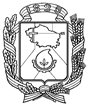 АДМИНИСТРАЦИЯ ГОРОДА НЕВИННОМЫССКАСТАВРОПОЛЬСКОГО КРАЯПОСТАНОВЛЕНИЕ29.12.2021                               г. Невинномысск                                       № 2300О внесении изменения в состав межведомственной комиссии по охране труда, утвержденный постановлением администрации города Невинномысска от 02 февраля 2015 г. № 132В связи с кадровыми изменениями, постановляю:Внести изменение в состав межведомственной комиссии по охране труда (далее – комиссия), утвержденный постановлением администрации города Невинномысска от 02 февраля 2015 г. № 132 «О межведомственной комиссии по охране труда», исключив из состава комиссии Ильчук И.А. Глава города НевинномысскаСтавропольского края                                                                    М.А. Миненков